Colegio Palmarés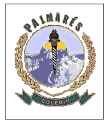 Sixth Grade Primary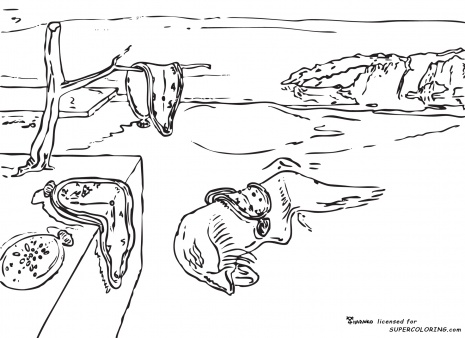 Miss Samanta Visual ArtsContraste CromáticoEl Contraste se produce cuando en una composición los colores no tienen nada en común no guardan ninguna similitud.Se diferencian principalmente por el grado de luminosidad.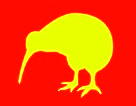 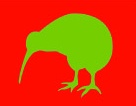 Bajo Contrastre			Alto Contrastre.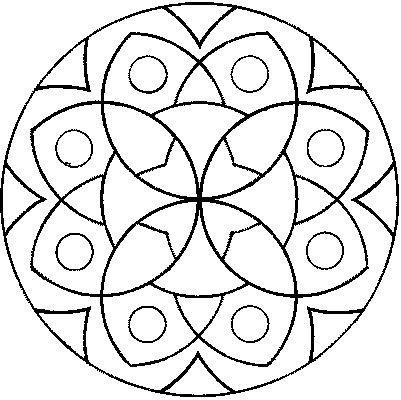 